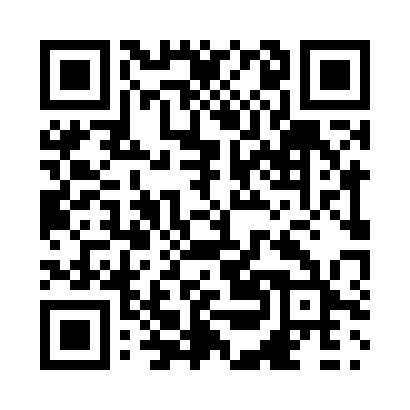 Prayer times for Betula Lake, Manitoba, CanadaWed 1 May 2024 - Fri 31 May 2024High Latitude Method: Angle Based RulePrayer Calculation Method: Islamic Society of North AmericaAsar Calculation Method: HanafiPrayer times provided by https://www.salahtimes.comDateDayFajrSunriseDhuhrAsrMaghribIsha1Wed4:075:571:196:258:4210:332Thu4:045:551:196:268:4410:363Fri4:025:541:196:278:4510:384Sat3:595:521:196:288:4710:415Sun3:565:501:196:298:4810:436Mon3:545:491:196:308:5010:457Tue3:515:471:196:318:5110:488Wed3:485:461:196:328:5310:509Thu3:465:441:196:338:5410:5310Fri3:435:421:196:338:5610:5511Sat3:415:411:196:348:5710:5812Sun3:385:391:196:358:5911:0113Mon3:365:381:196:369:0011:0314Tue3:335:371:196:379:0211:0615Wed3:315:351:196:389:0311:0816Thu3:285:341:196:399:0411:1117Fri3:265:321:196:399:0611:1218Sat3:255:311:196:409:0711:1319Sun3:255:301:196:419:0811:1420Mon3:245:291:196:429:1011:1421Tue3:235:281:196:439:1111:1522Wed3:235:261:196:439:1211:1623Thu3:225:251:196:449:1411:1624Fri3:225:241:196:459:1511:1725Sat3:215:231:196:459:1611:1826Sun3:215:221:196:469:1711:1827Mon3:215:211:206:479:1811:1928Tue3:205:201:206:489:1911:2029Wed3:205:201:206:489:2111:2030Thu3:205:191:206:499:2211:2131Fri3:195:181:206:499:2311:22